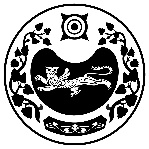 РОССИЯ ФЕДЕРАЦИЯЗЫ		             	 РОССИЙСКАЯ ФЕДЕРАЦИЯ	ХАКАС РЕСПУБЛИКАЗЫ			     	 РЕСПУБЛИКА ХАКАСИЯАFБАН ПИЛТIРI 					      	УСТЬ-АБАКАНСКИЙ РАЙОН                                                                МОСКОВСКАЙ ААЛ ЧОБIНIН		      		АДМИНИСТРАЦИЯУСТАF ПАСТАА				                  МОСКОВСКОГО СЕЛЬСОВЕТАП О С Т А Н О В Л Е Н И Е от 23.06.2023 г.                              с. Московское                                             	№ 20-пОб отмене постановления АдминистрацииМосковского сельсоветаВ соответствии с Федеральным законом «Об общих принципах организации местного самоуправления в Российской Федерации» от 06.10.2003 г. № 131-ФЗ, Уставом муниципального образования Московский сельсовет, администрация муниципального образования Московский сельсоветПОСТАНОВЛЯЕТ: 1. Постановление администрация Московского сельсовета от 11.11.2019 № 71-п «Об утверждении порядка применения и детализации бюджетной классификации РФ при осуществлении бюджетного процесса» считать утратившим силу.2. Опубликовать настоящее постановление на официальном сайте администрации Московского сельсовета.3. Контроль за исполнением настоящего постановления оставляю за собой.Глава Московского сельсовета                                                             	А.Н. Алимов